Практическая работа №1 – РастрЗадание 1. Создание иконки сайта “vk.com”	(3 балла)Задание 2. Создание иконки сайта	(1 балл)Задание 3. Создание собственной иконки	(1 балл)Задание 1. Создание иконки сайта “vk.com”Создайте иконку сайта «Вконтакте», представленную на рис.1. Ниже – подробнее. 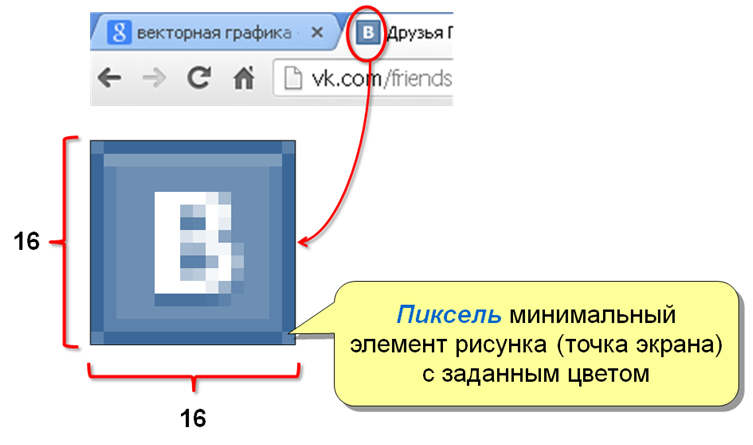 Рис. 11. Зайдите на сайт http://favicon.ru/ и ниже на странице вы увидите приложение для создания иконок: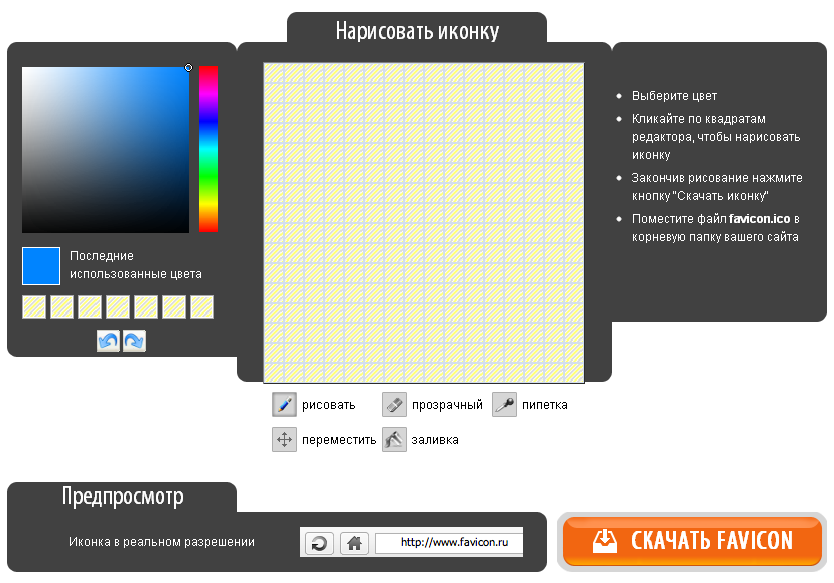 2. Выберите соответствующие цвета и нарисуйте в рабочей области по точкам иконку, подобную представленной на рис. 2. 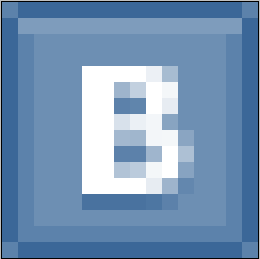 Рис. 2Ниже на панели предпросмотра вы сможете увидеть, как ваша иконка будет выглядеть на экране компьютера: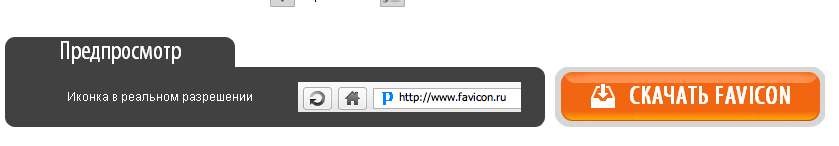 Покажите результат преподавателю.Задание 2. Создание иконки сайтаСоздайте иконку сайта, представленную на рис. 3, с помощью приложения, использованного в задании 1.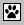 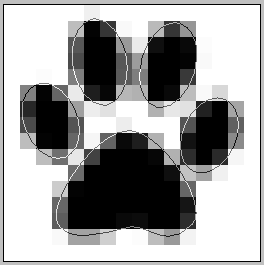 Рис. 3Покажите результат преподавателю.Задание 3. Создание собственной иконкиСоздайте собственную иконку сайта с помощью приложения, использованного в задании 1. Покажите результат преподавателю.